                           ҠАРАР                                                                             РЕШЕНИЕ                                                                                                                            « 18 » ғинуар 2022 й.                       №136                      « 18 » января 2022 г.О публичных слушаниях по проекту решения Совета сельского поселения Туканский сельсовет муниципального района Белорецкий район Республики Башкортостан «О внесении изменений и дополнений в Устав сельского поселения Туканский сельсовет муниципального района Белорецкий район Республики Башкортостан»В соответствии со статьей 28 Федерального закона «Об общих принципах организации местного самоуправления в Российской Федерации» Совет сельского поселения Туканский сельсовет муниципального района Белорецкий район Республики Башкортостан РЕШИЛ:Провести публичные слушания по проекту решения Совета сельского поселения Туканский сельсовет муниципального района Белорецкий район «О внесении изменений и дополнений в Устав сельского поселения Туканский сельсовет муниципального района Белорецкий район  Республики Башкортостан» (далее – проект решения Совета) 02 февраля 2022 г. в 15:00, в здании Администрации сельского поселения Туканский сельсовет муниципального района Белорецкий район Республики Башкортостан по адресу:  453550, Республика Бшкортостан, Белорецкий район, с. Тукан,ул. Матросова, 14.Создать комиссию по подготовке и проведению публичных слушаний по проекту решения Совета в следующем составе:председатель комиссии – Самигуллина Альфия Фятыховна – глава сельского поселения Туканский сельсовет муниципального района Белорецкий район, депутат от избирательного округа № 10;заместитель председателя комиссии – Дятлова Лариса Петровна, депутат от избирательного округа № 1;секретарь комиссии –управляющий делами администрации сельского поселения Туканский сельсовет муниципального района Белорецкий район Республики Башкортостан Рыбакова Татьяна Сергеевначлены комиссии:Гильманова Эльвира Шаяхметовна- землеустроитель 1 категории администрации сельского поселения Туканский сельсовет муниципального района Белорецкий район Республики БашкортостанКоткина Елена Ивановна председатель постоянной комиссии по земельным вопросам, благоустройству и экологии, депутат Совета сельского поселения Туканский сельсовет муниципального района Белорецкий район Республики Башкортостан округа №2Обнародовать  настоящее решение в здании Администрации сельского поселения  Туканский сельсовет муниципального района Белорецкий район Республики Башкортостан путем размещения на информационном стенде по адресу: 453550, Республика Башкортостан, Белорецкий район, с. Тукан, ул. Матросова, 14 и  на официальном сайте муниципального района Белорецкий район Республики Башкортостан http:// toucan-sp.ru. Установить, что письменные предложения жителей сельского поселения Туканский сельсовет муниципального района Белорецкий район Республики Башкортостан по проекту решения Совета направляются в Совет сельского поселения Туканский сельсовет муниципального района Белорецкий район Республики Башкортостан (по адресу: 453550, Республика Башкортостан, Белорецкий район, с. Тукан, ул. Матросова, д.14  каб. № 3) в период с 24 января по 28 января 2022г.  Контроль за исполнением настоящего решения возложить на постоянную комиссию по соблюдению Регламента Совета, по статусу и этике депутата.Глава сельского поселения:                                                                  А.Ф.СамигуллинаБАШҠОРТОСТАН РЕСПУБЛИКАЋЫБЕЛОРЕТ РАЙОНЫмуниципаль районЫНЫңТукАН АУЫЛ СОВЕТЫАУЫЛ БИЛәМәһЕСОВЕТЫ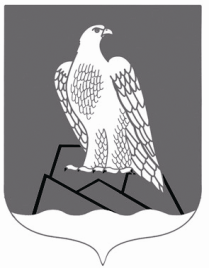 СОВЕТСЕЛЬСКОГО ПОСЕЛЕНИЯТУКАНСКИЙ СЕЛЬСОВЕТ Муниципального района Белорецкий район РЕСПУБЛИКИ БАШКОРТОСТАН